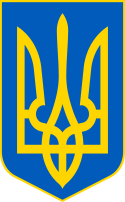 У К Р А Ї Н ААВАНГАРДІВСЬКА СЕЛИЩНА  РАДАОДЕСЬКОГО РАЙОНУ ОДЕСЬКОЇ ОБЛАСТІР І Ш Е Н Н Я    Про внесення змін до рішення №1171-VIII від 16.02.2022 р. «Про затвердження програми сприяння розвитку Збройним силам України, Силам територіальної оборони та іншим підрозділам, які залучаються для здійснення заходів воєнного стану, на 2022 рік », зі змінамиЗ метою участі у підготовці та виконанні завдань національного спротиву у мирний час та в особливий період, а також підготовки громадян України до національного спротиву, враховуючи рекомендації постійної комісії з питань фінансів, бюджету, планування соціально-економічного розвитку, інвестицій, міжнародного співробітництва та регуляторної політики керуючись п. 22 частини 1 статті 26 Закону України «Про місцеве самоврядування в Україні», частини 2 статті 14 Закону України «Про основи національного спротиву», Указу Президента України від 24 лютого 2022 року № 64/2022 «Про введення воєнного стану в Україні», статті 15 Закону України «Про правовий режим воєнного стану», частини першої пункту 1 Постанови Кабінету Міністрів України від 11 березня 2022 року № 252 «Деякі питання формування та виконання місцевих бюджетів у період воєнного стану», Авангардівська селищна рада ВИРІШИЛА:Внести зміни до Програми сприяння розвитку Збройних сил України, Сил територіальної оборони та іншим підрозділам, які залучаються для здійснення заходів воєнного стану, на 2022 рік та викласти у новій редакції згідно з додатком (додається).№ 1609 - VIIIвід 22.12.20223.	Контроль за виконанням рішення покласти на постійну комісію з питань фінансів, бюджету, планування соціально-економічного розвитку, інвестицій, міжнародного співробітництва та регуляторної політикиСелищний голова                                                          Сергій ХРУСТОВСЬКИЙ№ 1609 - VIIIвід 22.12.2022Додаток до рішення від 22.12.2022 р. № 1609 - VIIIПрограма сприяння розвитку Збройним силам України, Силам територіальної оборони та іншим підрозділам, які залучаються для здійснення заходів воєнного стану, на 2022 рік»Авангард– 2022І. ПАСПОРТ  програми сприяння розвитку Збройним силам України, Силам територіальної оборони та іншим підрозділам, які залучаються для здійснення заходів воєнного стану, на 2022 рік (далі – Програма)ІІ. ВИЗНАЧЕННЯ ПРОБЛЕМИ, НА РОЗВ’ЯЗАННЯ ЯКОЇ СПРЯМОВАНО ПРОГРАМУ2.1. 01 січня 2022 року введено в дію Закон України «Про основи національного спротиву» (далі – Закон). Закон врегульовує питання розвитку територіальної оброни, організації руху опору і відповідної підготовки громадян України до національного спротиву, що є невід'ємною складовою всеохоплюючої оборони держави на всій території України.Основними завданнями Закону є: формування в Україні національного спротиву; сприяння максимально широкому залученню населення до дій, спрямованих на забезпечення суверенітету і територіальної цілісності держави; визначення завдань територіальної оборони, руху опору і підготовки громадян України до національного спротиву; забезпечення соціального захисту військовослужбовців і добровольців Сил територіальної оборони Збройних Сил України та осіб, які виконують завдання руху опору.У зв’язку із можливою загрозою захоплення інших територій України, дій диверсійно-розвідувальних груп щодо дезорганізації критично важливих об’єктів забезпечення життєдіяльності населення, системи державного та військового управління в державі виникла нагальна проблема у створенні військових частин (підрозділів) Сил територіальної оборони на території областей, районів, міст та їх матеріально-технічному забезпеченні для захисту суверенітету і незалежності держави, охорони важливих об’єктів і комунікацій, органів влади, території і населення громади, боротьби з диверсійними розвідувальними групами та незаконними збройними формуваннями, а також підтримання безпеки та правопорядку в місті.Для виконання завдань з територіальної оборони – охорони та оборони важливих об’єктів і комунікацій, оборони населених пунктів, організації руху опору, підтримання правового режиму воєнного стану, передбачено створення підрозділів Сил територіальної оборони. Для розміщення військових частин Сил територіальної оборони Збройних Сил України в межах відповідних адміністративно-територіальних одиниць використовується інфраструктура (фонди) Збройних Сил України, а також інфраструктура (фонди) складових сил безпеки та сил оборони, інфраструктури (фонди) органів місцевого самоврядування у порядку, визначеному Кабінетом Міністрів України.З урахуванням зазначеного вище необхідно завчасно у мирний час створити сприятливі умови для вжиття відповідних додаткових заходів щодо удосконалення:підготовки у мирний час формування та розгортання в особливий період військових частин (підрозділів) Сил територіальної оборони;організації та підтримання у постійній готовності системи управління територіальною обороною у громаді;взаємодії селищної ради, органів військового управління при підготовці до виконання та при виконанні завдань територіальної оборони;військово-патріотичного і духовно-морального виховання населення, прищеплення почуття особистої відповідальності за захист Батьківщини, громади,  своєї родини, дому.Також виникає гостра необхідність щодо удосконалення теоретичної і практичної підготовки особового складу військових частин (підрозділів) Сил територіальної оборони до виконання завдань територіальної оборони в особливий період з:оперативного розгортання військ (сил) Збройних Сил України та інших військових формувань;охорони та оборони важливих об’єктів і комунікацій життєдіяльності в умовах особливого періоду;виконання заходів правового режиму воєнного стану;організації взаємодії між Одеською обласною державною адміністрацією, Одеською районною радою, Авангардівською селищною радою, забезпечення належних умов підтримання публічної безпеки і правопорядку в умовах особливого періоду;спеціальної підготовки військових частин (підрозділів) Сил територіальної оборони.проведення централізованого забезпечення заходів з територіальної та військової оборони за рахунок передачи до обласного бюджету територіальною громадою іншої субвенції з місцевого бюджету.Зазначені вище завдання передбачаються у заходах Програми і мають бути поставлені в авангарді організаційної роботи виконавчих органів Авангардівської селищної ради, домінувати у навчально-виховному процесі закладів світи, на підприємствах громади та з усіма категоріями громадян.2.2. Програма передбачає здійснення комплексу заходів, що сприятимуть забезпеченню готовності громадян України до національного спротиву, налагодженню взаємодії з цих питань між регіональним управлінням Сил територіальної оборони, добровольчими формуваннями територіальної громади, виконавчими органами, комунальними підприємствами та установами Авангардівської селищної ради , та створення належних умов для реалізації відповідних повноважень.Крім того, Програма визначає основні напрямки підтримки та забезпечення, Збройним силам України, Силам територіальної оборони та іншим підрозділам, які залучаються для здійснення заходів воєнного стану, зміцнення матеріально-технічної бази.Відповідно до Закону України «Про основи національного спротиву»  фінансування та матеріально-технічне забезпечення національного спротиву здійснюються за рахунок і в межах коштів Державного бюджету України, місцевих бюджетів, а також з інших, не заборонених чинним законодавством України джерел. Програма підготовлена на підставі вимог і положень Конституції України, Бюджетного кодексу України, законів України «Про основи національного спротиву», «Про оборону України», «Про військовий обов’язок і військову службу», «Про мобілізаційну підготовку та мобілізацію», рішення Ради національної безпеки і оборони України від 25 березня 2021 року                «Про Стратегію воєнної безпеки України», введеного в дію Указом Президента України від 25 березня 2021 року № 121/2021, Положення про добровольчі формування територіальних громад, затвердженого постановою Кабінету Міністрів України від 29 грудня 2021 року № 1449, інших нормативно-правових актів.ІІІ. ВИЗНАЧЕННЯ МЕТИ ПРОГРАМИМетою Програми є сприяння обороні України шляхом максимально широкого залучення громадян України до дій, спрямованих на забезпечення воєнної безпеки, суверенітету і територіальної цілісності держави, а також формування у громадян патріотичної свідомості та стійкої мотивації, набуття ними знань та практичних вмінь, необхідних для захисту України.IV. ОБҐРУНТУВАННЯ ШЛЯХІВ І ЗАСОБІВ РОЗВ'ЯЗАННЯ ПРОБЛЕМИ, ОБСЯГІВ ТА ДЖЕРЕЛ ФІНАНСУВАННЯ; СТРОКИ ТА ЕТАПИ ВИКОНАННЯ ПРОГРАМИРозв’язання проблемних питань здійснюватиметься шляхом:участі у підготовці та виконанні завдань національного спротиву в мирний час та в особливий період;забезпечення виконання заходів національного спротиву місцевого значення та підготовки громадян України до національного спротиву;сприяння створенню добровольчих формувань територіальних громад;забезпечення життєдіяльності населення і функціонування об’єктів інфраструктури;сприяння популяризації участі в заходах національного спротиву.сприяння функціонуванню підрозділів Збройних Сил України та військової інфраструктури.Ресурсне забезпечення Програми наведено у додатку 1 до Програми.Фінансування Програми передбачається за рахунок коштів бюджету Авангардівської селищної ради в межах наявного фінансового ресурсу. Програма розрахована на 2022 рік.З метою скорочення терміну виконання вказаних у програмі заходів, передача закупленого комунального майна для потреб Збройних сил України здійснюється на підставі розпорядження Авангардівського селищного голови, з подальшим затвердженням вказаного розпорядження та актів приймання-передачі на засіданні Авангардівської селищної ради.V. НАПРЯМИ ДІЯЛЬНОСТІ ТА ЗАХОДИ ПРОГРАМИ5.1. Реалізація Програми здійснюватиметься за такими напрямами:- створення належних умов діяльності та служби Регіонального управління Сил територіальної оборони «Південь» та добровольчих формувань Авангардівської територіальної громади;- матеріально-технічне забезпечення добровольчих формувань Авангардівської територіальної громади; забезпечення функціонування системи військового обліку на території Авангардівської територіальної громади;матеріальне забезпечення заходів з планування територіальної оборони Авангардівської територіальної громади; матеріально-технічне забезпечення військових частин Збройних Сил України; матеріально-технічне забезпечення інших військових формувань та правоохоронних органів які залучені для здійснення заходів правового режиму воєнного стану.Надання субвенцій з місцевого бюджету VІ. ОЧІКУВАНІ РЕЗУЛЬТАТИ ТА ЕФЕКТИВНІСТЬ ПРОГРАМИВиконання Програми дасть змогу своєчасно та якісно виконувати вимоги законів України, указів Президента України та постанов Кабінету Міністрів України щодо забезпечення підготовки та проведення заходів з розгортання діяльності регіонального управління Сил територіальної оборони «Південь», добровольчих формувань Авангардівської територіальної громади на належному рівні, а саме:у мирний час – створення сприятливих умов для належної підготовки особового складу підрозділів Сил територіальної оборони та добровольчих формувань територіальної громади  до виконання завдань за призначенням; забезпечення матеріально-технічними засобами військових частин (підрозділів) Сил територіальної оборони та добровольчих формувань територіальної громади  згідно з потребами; обладнання місць формування, створення бази для підготовки підрозділів Сил територіальної оборони м. Одесі;в особливий період – забезпечення надійного функціонування органів державної влади та місцевого самоврядування, органів військового управління, оперативного розгортання військ Збройних Сил України та інших військових формувань;охорона та оборона важливих об’єктів і комунікацій життєдіяльності;боротьба з диверсійно-розвідувальними силами, іншими озброєними формуваннями агресора, антидержавними незаконно утвореними озброєними формуваннями та мародерами;підтримання правового режиму воєнного стану, посилення охорони громадського порядку та безпеки громадян.Виконання заходів Програми також дозволить якісно підготувати військові частини (підрозділи) Збройних Сил України, Сил територіальної оборони та добровольчі формування територіальної громади в терміни, визначені Планом підготовки Регіонального управління Сил територіальної оборони «Південь», до національного спротиву з метою сприяння обороні України.З метою ефективного та вчасного реагування на проблеми військових частин та інших підрозділів Збройних сил України, враховуючи та реагуючи на вимоги правового режиму воєнного стану на території України, закупівля та передача комунального майна Авангардівської селищної ради, для потреб військових частин та інших підрозділів Збройних сил України, здійснюється на підставі розпорядження Авангардівського селищного голови, з подальшим затвердженням вказаного розпорядження та актів приймання-передачі на сесійному засіданні Авангардівської селищної ради.VІІ.  КООРДИНАЦІЯ ТА КОНТРОЛЬ ЗА ХОДОМ ВИКОНАННЯ ПРОГРАМИКоординацію виконання Програми здійснює Авангардівська селищна рада.Загальний контроль за реалізацією Програми здійснюється постійною комісією Авангардівської селищної з питань фінансів, бюджету, планування соціально-економічного розвитку, інвестицій, міжнародного співробітництва та регуляторної політики.Після закінчення встановленого строку виконання Програми здійснюється звітування на засіданні Авангардівська селищна рада про результати її виконання.Секретар ради 							                Валентина ЩУРДодаток до ПрограмиНапрями діяльності та заходипрограми сприяння розвитку Збройним силам України, Силам територіальної оборони та іншим підрозділам, які залучаються для здійснення заходів воєнного стану, на 2022 рік»                                  Секретар ради 							                Валентина ЩУР1.Ініціатор розроблення ПрограмиАвангардівська селищна рада Одеського району Одеської області2.Виконавці ПрограмиАвангардівська селищна рада Одеського району Одеської областіФінансовий відділ Авангардівської селищної радиВідділ капітального будівництва,  житлово-комунального господарств, комунального майна Авангардівської селищної ради3.Термін реалізації Програми2022 рік4.Загальний обсяг фінансових ресурсів, необхідних для реалізації Програми, всього,25356,5 тис. грн4.у тому числі:4.1.Кошти бюджету Авангардівської селищної територіальної громади 25356,5 тис. грнВ т. ч.: КФК 0118240 – 8985,3 КФК 1518240 – 6630,0КФК 3719770 – 1000,0КФК 3719800 – 8741,2№ з/пПерелік заходів ПрограмиСтрок виконання заходуВиконавціДжерела фінансуванняОрієнтовні обсяги фінансування (вартість),
тис.грн, у тому числі:Орієнтовні обсяги фінансування (вартість),
тис.грн, у тому числі:Очікуваний результат№ з/пПерелік заходів ПрограмиСтрок виконання заходуВиконавціДжерела фінансуванняУсього2022 рік1. Матеріально-технічне забезпечення добровольчих формувань Авангардівської територіальної громади 1. Матеріально-технічне забезпечення добровольчих формувань Авангардівської територіальної громади 1. Матеріально-технічне забезпечення добровольчих формувань Авангардівської територіальної громади 1. Матеріально-технічне забезпечення добровольчих формувань Авангардівської територіальної громади 1. Матеріально-технічне забезпечення добровольчих формувань Авангардівської територіальної громади 1. Матеріально-технічне забезпечення добровольчих формувань Авангардівської територіальної громади 1. Матеріально-технічне забезпечення добровольчих формувань Авангардівської територіальної громади 1. Матеріально-технічне забезпечення добровольчих формувань Авангардівської територіальної громади 1Забезпечення добровольчих формувань, військових частин та структур оборони матеріально-технічними засобами, спец. обладнанням, зв’язком, індивідуальними засобами захисту, спорядженням (в т.ч. під патрон Флобера), одягом, засобами індивідуального бронезахисту, індивідуальними комплектами медичної допомоги2022 рікАвангардівська селищна рада(0118240)Усього,                   в т. ч.:25356,525356,5Підвищення рівня готовності  добровольчих формувань до виконання завдань, вдосконалення рівня захищеності та забезпеченостіособового складудобровольчих формувань1Забезпечення добровольчих формувань, військових частин та структур оборони матеріально-технічними засобами, спец. обладнанням, зв’язком, індивідуальними засобами захисту, спорядженням (в т.ч. під патрон Флобера), одягом, засобами індивідуального бронезахисту, індивідуальними комплектами медичної допомоги2022 рікАвангардівська селищна рада(0118240)бюджет Авангардівської селищної територіальної громади7500,07500,0Підвищення рівня готовності  добровольчих формувань до виконання завдань, вдосконалення рівня захищеності та забезпеченостіособового складудобровольчих формувань2Забезпечення добровольчих формувань, військових частин та структур оборони спеціальних папок для забезпечення належного зберігання документів, у тому числі планів територіальної оборони.Закупівля оргтехніки, бланків, конвертів та канцелярських та господарських товарів,2022 рікАвангардівська селищна рада(0118240)бюджет Авангардівської селищної територіальної громади530,0530,0Підвищення рівня готовності  добровольчих формувань до виконання завдань, вдосконалення рівня захищеності та забезпеченостіособового складудобровольчих формувань3Придбання для добровольчих формувань та військових частин продуктів харчування2022 рікАвангардівська селищна рада(0118240)бюджет Авангардівської селищної територіальної громади5,35,3Створення належних умов служби для особового складу добровольчих формувань при виконанні покладених завдань у мирний час та військовий4Забезпечення військових частин та інших структур оборони нагородною атрибутикою (нагрудні знаки, ордени, медалі, посвідчення та футляри)2022 рікАвангардівська селищна рада(0118240)бюджет Авангардівської селищної територіальної громади100,00100,00Створення належних умов служби для особового складу військових частин добровольчих формувань при виконанні покладених завдань у мирний та військовий час5Придбання для добровольчих формувань, військових частин та інших які залучені для здійснення заходів правового режиму воєнного стану, паливо-мастильних матеріалів, дизпалива бензину запасних частин та ін.2022 рікАвангардівська селищна рада(0118240)бюджет Авангардівської селищної територіальної громади250,0250,0Створення належних умов служби для особового складу добровольчих формувань при виконанні покладених завдань у мирний та військовий та військовий час6Закупівля телекомунікаційних послуг (телефонного зв’язку та передачі даних, інтернет зв’язку), послуг комп’ютерної підтримки, обслуговування іншої техніки та інших видів послуг у т. ч: послуг з перевезення мобілізованих осіб до пунктів РТЦК та СП, послуг з виготовлення поліграфічної продукції для популяризації участі в заходах національного спротиву2022 рікАвангардівська селищна рада(0118240)бюджет Авангардівської селищної територіальної громади200,00200,00Створення належних умов служби для особового складу добровольчих формувань при виконанні покладених завдань у мирний час 78Облаштування та оснащення приміщень військових частин, структур оборони та добровольчих формувань (проведення ремонтних робіт)Закупівля для добровольчих формувань та військових частин послуг з ремонту та обслуговування автотранспортних засобів2022 рік2022 рікАвангардівська селищна рада(0118240)Авангардівська селищна рада(0118240)бюджет Авангардівської селищної територіальної громадибюджет Авангардівської селищної територіальної громади200,00200,0200,00200,0Створення належних умов служби для особового складу добровольчих формувань при виконанні покладених завдань у мирний час та військовий Забезпечення функціонування транспортних засобі9Проведення централізованого забезпечення заходів з територіальної та військової оборони за рахунок передачі до обласного бюджету територіальною громадою іншої субвенції з місцевого бюджету2022 рікФінансовий відділ Авангардівської селищної ради(3719770)бюджет Авангардівської селищної територіальної громади1000,01000,0Забезпечення заходів з територіальної та військової оборони10Субвенція з місцевого бюджету військовій частині А16202022 рікФінансовий відділ Авангардівської селищної ради(3719800)бюджет Авангардівської селищної територіальної громади4700,34700,3Забезпечення заходів з територіальної та військової оборон11Субвенція з місцевого бюджету військовій частині А28002022 рікФінансовий відділ Авангардівської селищної ради(3719800)бюджет Авангардівської селищної територіальної громади2000,02000,0Забезпечення заходів з територіальної та військової оборон12Субвенція з місцевого бюджету військовій частині А19422022 рікФінансовий відділ Авангардівської селищної ради(3719800)бюджет Авангардівської селищної територіальної громади1010,01010,0Забезпечення заходів з територіальної та військової оборон13Субвенція з місцевого бюджету 297 комендатурі охорони та обслуговування (військовій частині А0800)2022 рікФінансовий відділ Авангардівської селищної ради(3719800)бюджет Авангардівської селищної територіальної громади100,00100,00Забезпечення заходів з територіальної та військової оборони14Субвенція з місцевого бюджету 297 комендатурі охорони та обслуговування (військовій частині А0800)2022 рікФінансовий відділ Авангардівської селищної ради(3719800)бюджет Авангардівської селищної територіальної громади700,00700,00Забезпечення заходів з територіальної та військової оборони15Субвенція з місцевого бюджету військовій частині А2153 2022 рікФінансовий відділ Авангардівської селищної ради(3719800)бюджет Авангардівської селищної територіальної громади230,9230,9Забезпечення заходів з територіальної та військової оборони16Проведення поточних ремонтів та обслуговування мереж комунікацій та об’єктів критичної інфраструктури військових частин та інших військових формувань2022 рікВідділ капітального будівництва, житлово-комунального господарства, комунального майна Авангардівської селищної радибюджет Авангардівської селищної територіальної громади1180,01180,0Упередження аварійності при експлуатації об’єктів підрозділів військових формувань 17Придбання для військових частин та інших військових формувань матеріально – технічних засобів, інших матеріалів та обладнання в т.ч. протипожежного спрямування та послуг його обслуговування і ремонту2022 рікВідділ капітального будівництва, житлово-комунального господарства, комунального майна Авангардівської селищної радибюджет Авангардівської селищної територіальної громади5450,05450,0Пожежо безпечні умови функціонування об’єктів військових формувань Всього за ПрограмоюВсього за ПрограмоюВсього за ПрограмоюВсього за ПрограмоюУсього,                       в т. ч.:25356,525356,5Всього за ПрограмоюВсього за ПрограмоюВсього за ПрограмоюВсього за ПрограмоюАвангардівської територіальної громади25356,525356,5